ПРОЕКТАДМИНИСТРАЦИЯ  ВЕСЬЕГОНСКОГО  МУНИЦИПАЛЬНОГО ОКРУГАТВЕРСКОЙ  ОБЛАСТИП О С Т А Н О В Л Е Н И Ег. Весьегонск_____________                                                                                                                    № _____п о с т а н о в л я е т:1. Внести в муниципальную программу Весьегонского муниципального округа Тверской области «Патриотическое воспитание молодежи  Весьегонского муниципального округа Тверской области» на 2023-2028 годы, утверждённую постановлением Администрации Весьегонского муниципального округа от 30.12.2022 № 636, следующие изменения: 1.1.  в паспорте программы первый и второй абзац раздела «Объемы и источники финансирования муниципальной программы по годам ее реализации  в разрезе подпрограмм» изложить в следующей редакции:	1.2.  главу 3 «Объем финансовых ресурсов, необходимый для реализации подпрограммы» подпрограммы 1 «Развитие МБУ «МСПЦ «Кировец» раздела 3 программы изложить в следующей редакции:«Глава 3. Объем финансовых ресурсов, необходимый для реализации подпрограммы.  Общий объем бюджетных ассигнований, выделенный на реализацию подпрограммы 1, составляет  12 636 402,85  руб.»;1.3. приложение 1 «Характеристика муниципальной программы Весьегонского муниципального округа Тверской области «Патриотическое воспитание молодежи  Весьегонского муниципального округа Тверской области» на 2023-2028 годы изложить в новой редакции (прилагается).2. Обнародовать настоящее постановление на информационных стендах Весьегонского муниципального округа Тверской области и разместить на официальном сайте Администрации Весьегонского муниципального округа Тверской области в информационно-телекоммуникационной сети Интернет.Настоящее постановление вступает в силу после его официального обнародования.Контроль за исполнением настоящего постановления возложить на заместителя Главы Администрации, заведующего отделом культуры  Живописцеву Е.А.Глава Весьегонского муниципального округа                                                                                       А.В. ПашуковО внесении изменений в постановление Администрации Весьегонского муниципального округа от 30.12.2022 № 636Объемы и источники финансирования муниципальной программы по годам ее реализации  в разрезе подпрограммФинансирование программы осуществляется за счет средств бюджета Весьегонского муниципального округа в следующих объёмах (руб.):	Всего по программе: 12 696 402,85, из которых2023 год – 2 865 342,85, в том числе: подпрограмма 1 – 2 855 342,85подпрограмма 2 – 10 000,00Годы реализации муниципальной программыФинансовые ресурсы,необходимые для реализации подпрограммы «Развитие МБУ МСПЦ «Кировец»Итого,рублейГоды реализации муниципальной программыЗадача  12023 г.2 855 342,852 855 342,852024 г.1 956 212,001 956 212,002025 г.1 956 212,001 956 212,002026 г.1 956 212,001 956 212,002027 г.1 956 212,001 956 212,002028 г.1 956 212,001 956 212,00Всего, рублей12 636 402,8512 636 402,85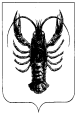 